В субботу, 15 октября, во Дворце культуры прошла благотворительная концертная программа «Пусть всегда будет мир!». В концерте приняли участие вокалисты нашей школы: Герасимов Кирилл, Шикинова Кристина и Сухарева Полина, а также наши школьники, занимающиеся в  танцевальных коллективах города Кохма. 	Все средства, собранные на концерте, будут перечислены на оказание гуманитарной помощи военнослужащим 98-ой воздушно-десантной дивизии г. Иваново.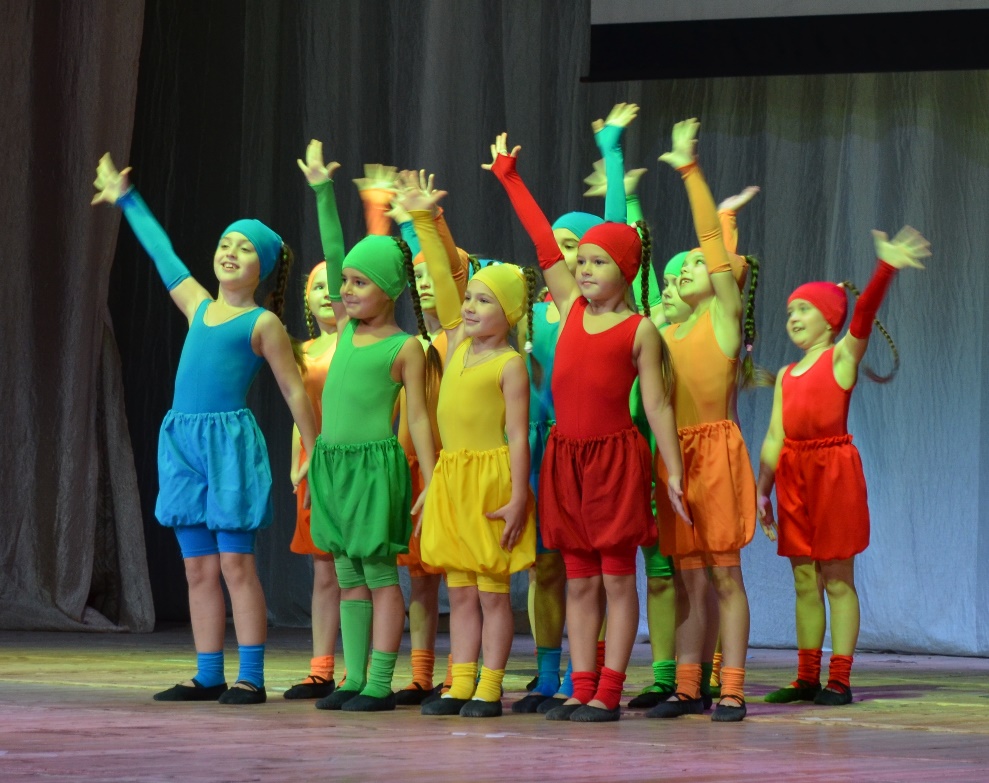 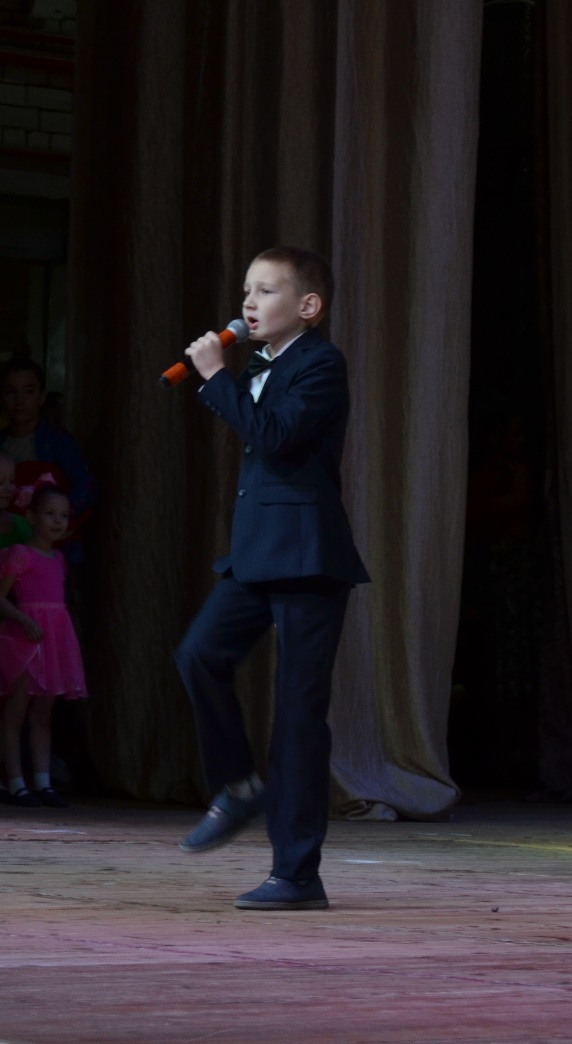 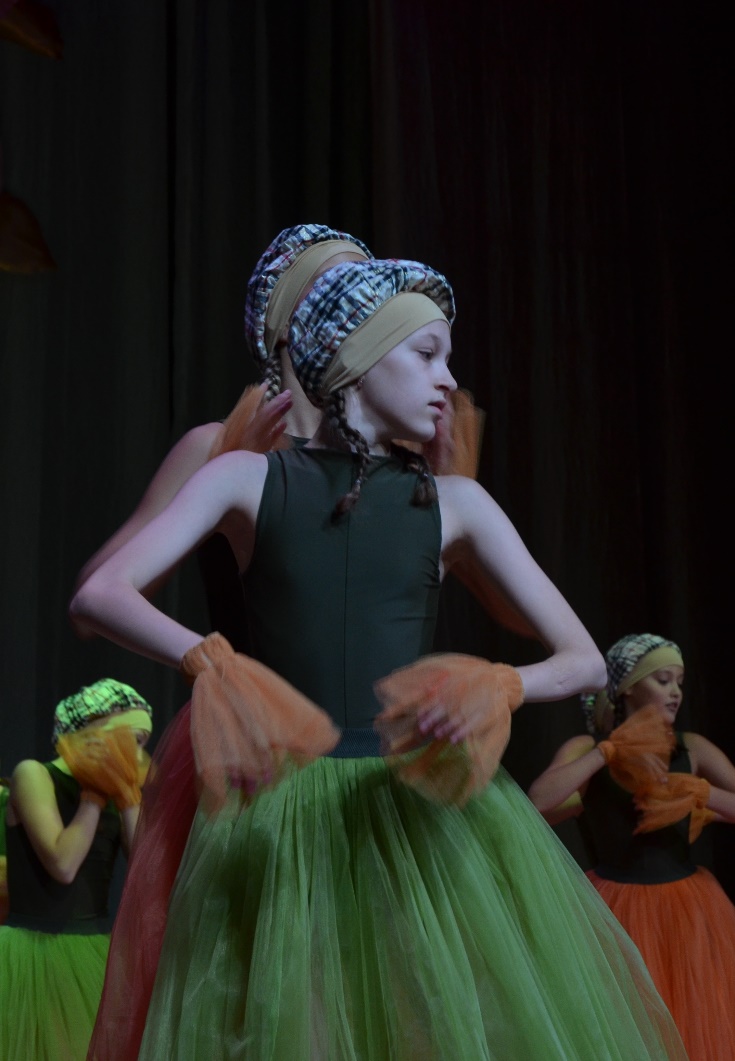 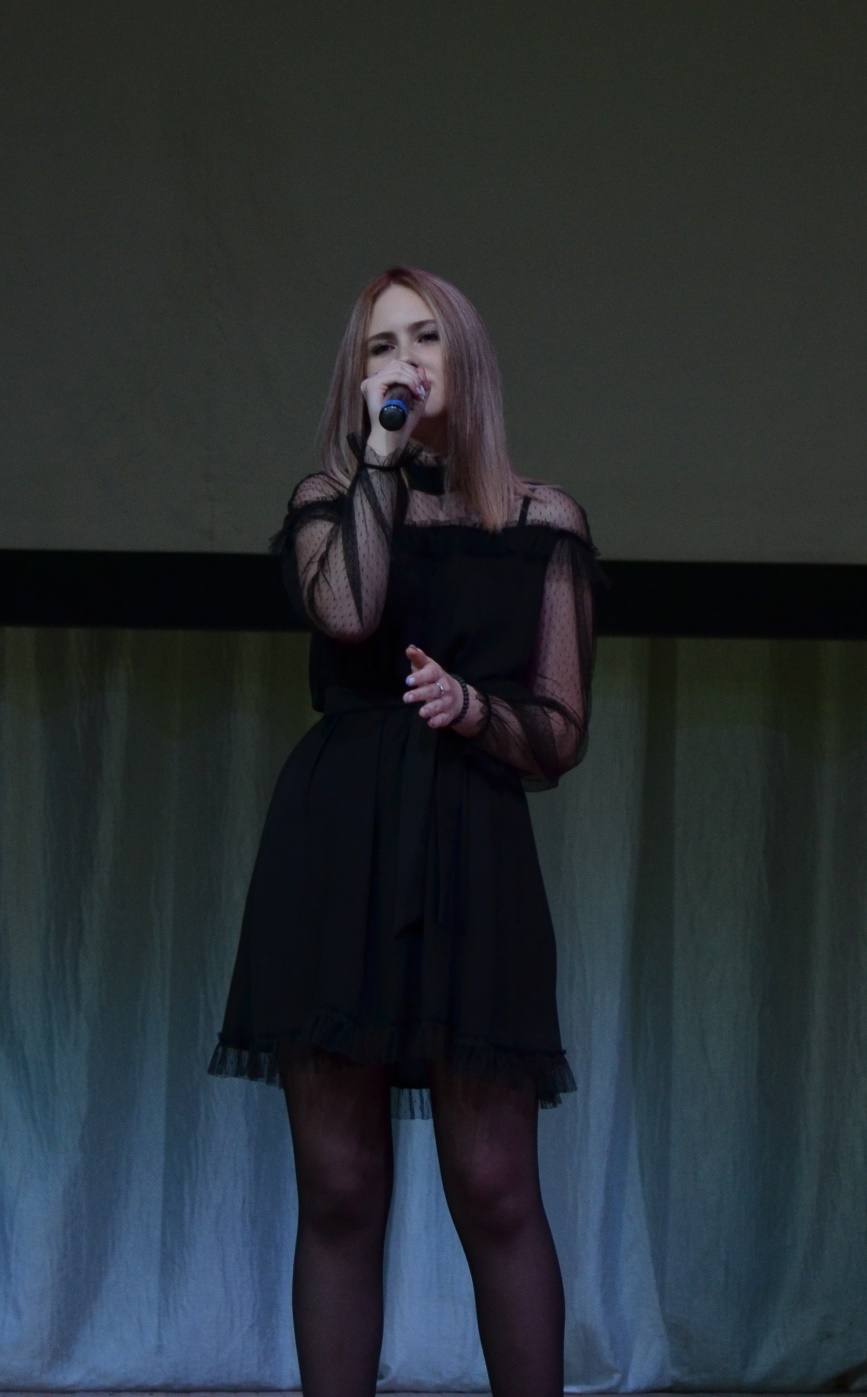 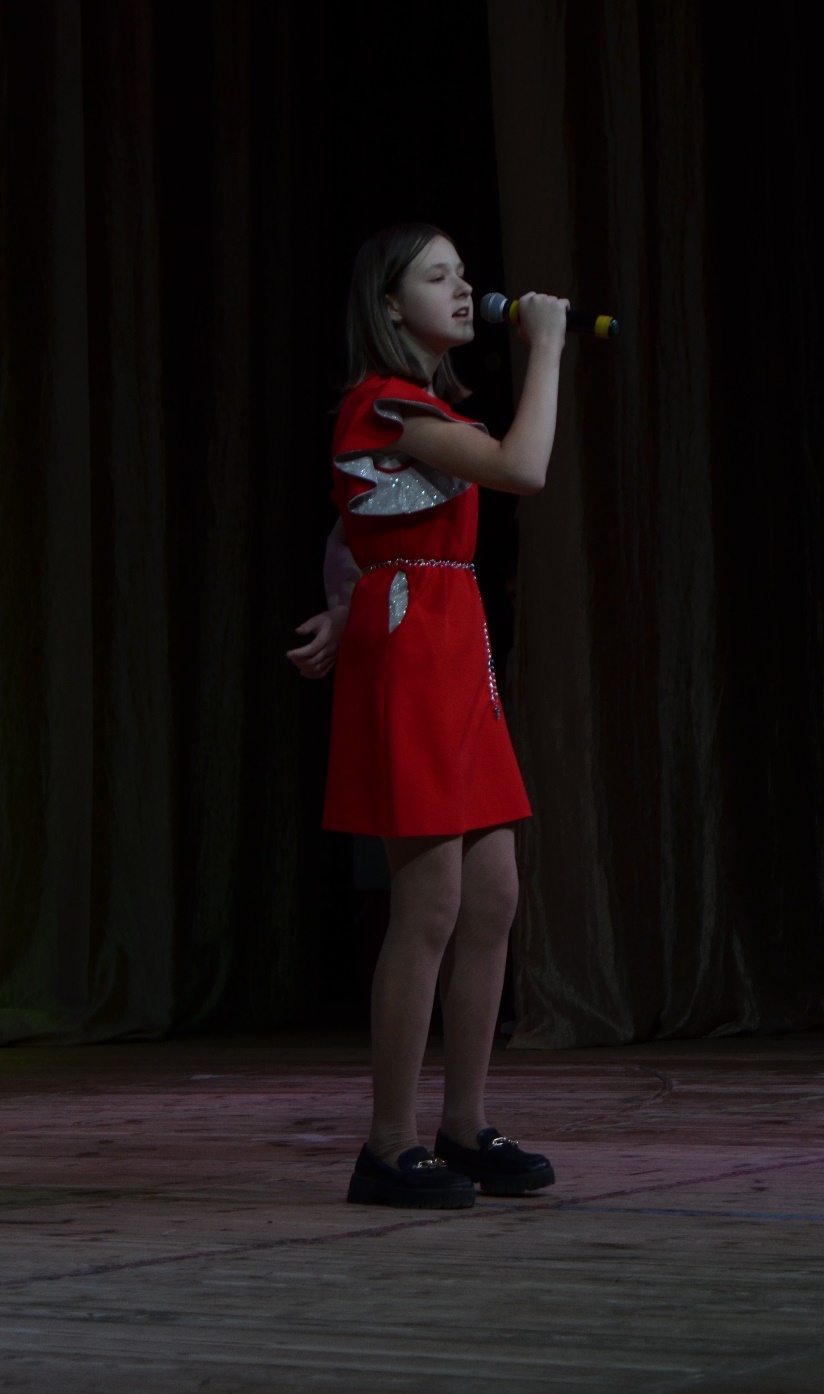 